.Intro: 32 countsLock Step Fwd R, Back Step, Lock Step Fwd. L, Back StepWalk back R/L, Out, Out, In, In, (Or do a V Step)Vine R/L, Turning ¼ L on next to last stepStart over! Enjoy! (No Tags) mygeo@adamswells.comI Hope!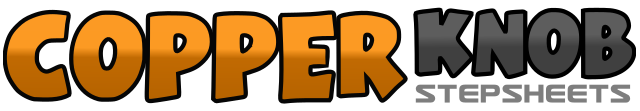 .......Count:32Wall:4Level:Beginner.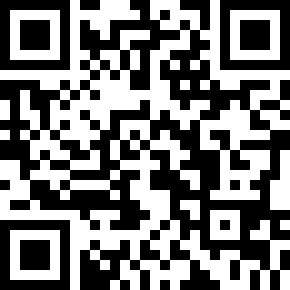 Choreographer:Georgie Mygrant (USA) - April 2021Georgie Mygrant (USA) - April 2021Georgie Mygrant (USA) - April 2021Georgie Mygrant (USA) - April 2021Georgie Mygrant (USA) - April 2021.Music:I Hope (feat. Charlie Puth) - Gabby BarrettI Hope (feat. Charlie Puth) - Gabby BarrettI Hope (feat. Charlie Puth) - Gabby BarrettI Hope (feat. Charlie Puth) - Gabby BarrettI Hope (feat. Charlie Puth) - Gabby Barrett........1-8Step R Diagonally, Lf to R, Step R diagonally, Lf to R, Step back on L, touch R to L, return to R, L to R1-8Step L diagonally, Rf to L, Step L diagonally, Rf to L, Step back on R, touch L to R, return to L, R to L1-8Step back on R,(1-2), Step L,(3-4) Step R out, L out, R in, L in1-4Step R, L behind R, Step R, touch L to R5-8Step L, R behind L, Step L turning ¼ L, touch R to L to start on Wall 2